Расписание ЕГЭ в 2014 году от Рособрнадзора 	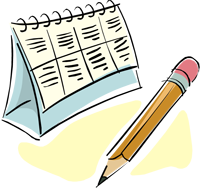 Досрочный период:    21 апреля (пн) - русский язык;    24 апреля (чт) - география, химия, история, ин. языки;    28 апреля (пн) - математика;    5 мая(пн) - информатика, биология, обществознание, литература, физика.Основной период, май:26 мая (пн) - география, литература; 29 мая (чт) - русский язык;2 июня (пн) - иностранные языки (английский, французский, немецкий, испанский языки), физика;5 июня (чт) - математика;9-11 июня (пн-ср) - информатика и ИКТ, биология, история, обществознание, химия.Резервные дни – с 16 по 20 июняДополнительный период (пересдача) – с 6 по 16 июля